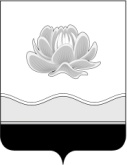 Российская Федерация  Кемеровская область Мысковский городской округСовет народных депутатов Мысковского городского округа(пятый созыв)Р Е Ш Е Н И Еот 16 мая 2018г. № 33-нОб утверждении отчета о результатах приватизации муниципального имущества за 2017 годПринятоСоветом народных депутатовМысковского городского округа15 мая 2018 годаВ соответствии с Федеральным законом от 21.12.2001 № 178-ФЗ «О приватизации государственного и муниципального имущества», Федеральным законом от 22.07.2008 № 159-ФЗ «Об особенностях отчуждения недвижимого имущества, находящегося в государственной собственности субъектов Российской Федерации или в муниципальной собственности и арендуемого субъектами малого и среднего предпринимательства, и о внесении изменений в отдельные законодательные акты Российской Федерации», руководствуясь подпунктом 4.1.3 пункта 4.1 Положения о приватизации муниципального имущества, находящегося в собственности муниципального образования «Мысковский городской округ», утвержденного решением Мысковского городского Совета народных депутатов от 18.11.2010 № 71-н, Совет народных депутатов Мысковского городского округар е ш и л:1. Утвердить отчет о результатах приватизации муниципального имущества за 2017 год согласно приложению к настоящему решению.2. Настоящее решение направить главе Мысковского городского округа для подписания и опубликования (обнародования) в установленном порядке.3. Настоящее решение опубликовать в городской газете «Мыски», обнародовать (разместить) в информационно-телекоммуникационной сети «Интернет» на официальном сайте Российской Федерации, определенном Правительством Российской Федерации, на официальном сайте Комитета по управлению муниципальным имуществом Мысковского городского округа в установленном порядке.4. Настоящее решение вступает в силу со дня, следующего за днем его официального опубликования (обнародования).5. Контроль за исполнением настоящего решения возложить на комитет Совет народных депутатов Мысковского городского округа по развитию экономики, бюджету, налогам и финансам (А.М. Кульчицкий).Председатель Совета народных депутатовМысковского городского округа						         Е.В. ТимофеевГлава Мысковского городского округа					             Д.Л. ИвановПриложение к решению Совета народных депутатовМысковского городского округаот 16.05.2018г. № 33-нОТЧЕТ О РЕЗУЛЬТАТАХ ПРИВАТИЗАЦИИ МУНИЦИПАЛЬНОГО ИМУЩЕСТВА МЫСКОВСКОГО ГОРОДСКОГО ОКРУГА ЗА 2017 ГОДВ соответствии с решением Совета народных депутатов Мысковского городского округа от 18.10.2016 № 63-н «Об утверждении Прогнозного плана (программы) приватизации муниципального имущества Мысковского городского округа на 2017 год» (в редакции решений от 16.08.2017 № 42-н, от 27.09.2017 № 48-н), плановые доходы от приватизации муниципального имущества за 2017 год в бюджет Мысковского городского округа были установлены в размере 4 459, 00 тысяч рублей.По состоянию на 01.01.2018 года от приватизации муниципального имущества в 2017 году, в бюджет Мысковского городского округа поступило 6 471,7 тысяч рублей, в том числе:- поступления денежных средств в местный бюджет от продажи объектов недвижимости составили 3 233,9 тысяч рублей;- поступления денежных средств в местный бюджет от продажи земельных участков под отчужденными объектами недвижимости составили 1 046,8 тысяч рублей;- поступления денежных средств в местный бюджет от продажи объектов недвижимости в соответствии Федеральным законом от 22.07.2008 № 159-ФЗ «Об особенностях отчуждения недвижимого имущества, находящегося в государственной собственности субъектов Российской Федерации или в муниципальной собственности и арендуемого субъектами малого и среднего предпринимательства, и о внесении изменений в отдельные законодательные акты» составили 2 191,0 тысяч рублей.Итоговые показатели приватизации муниципального имущества№Наименование Адрес, местоположение имуществаПлощадьпомещения/здания кв.мПланируемые доходы тыс.руб.Фактическая стоимость объекта,тыс.руб.Срок (дата)приватизацииСпособ приватизации123456781.Нежилое здание  с земельным участком S 1837 кв.мКемеровская обл., г. Мыски,ул. Строителей, д.51 837,0850,00849,4506.10.2017аукцион2.Одноэтажное деревянное нежилое здание с земельным участком S 400 кв.мКемеровская обл., г. Мыски,пос. Тутуяс,ул. Центральная,д. 54а151,029,030,6613.10.2017аукцион3.Склад с земельным участком S 195 кв.мКемеровская обл., г. Мыски, проезд Шахтерский, д. 2 е192,9500,03 400,6 01.12.2017аукцион